Frammøte og parkering: Frigården skihytte sør for Værnes. Merka fra FV 705 ved Lånke. Parkering ved arena.Kart og terreng:  Kart Frigården, revidert 2014. Målestokk 1:15.000, ekv 5 mOmrådet er storkupert med flere store myrområder.Påmelding:  Eventor http://eventor.orientering.no/Events/Show/3485 Ordinær påmelding innen fredag 16. mai. Etter anmelding fram til tirsdag 20. mai kl 24.00Start : Første start kl 15.00, ca 15 minutter å gå fra arena til start.Klasser og løyperDamer vinnertid ca. 70 minutterHerrer vinnertid ca. 90 minutterPåmeldings kontingent: kr 250,-Etter anmeldings avgift kr 125,-Tidtakings system:  emiTag til tidtaking og Emit-brikke til post stempling. Et utvalg av løpere utstyres med GPS Vask: Våt klut.Salg: Det blir enkelt kiosksalg på arena.Trening: Løpsområdet er sperret for all trening for løpere som skal delta. Kart over området fra 2004 fås kjøpt for kr 50. All henvendelse om kjøp av kart til løpsleder.Løypelegger:  Kenneth BuchLøpsledelse:  Håvard Hågård e-post havard.hagard@domstol.no tlf. 46 41 34 61 Teknisk delegert: Håvard Hågård og Jan Arild JohnsenTreningstilbud med mulighet for å løpe deler av løypene fra kl. 19.30.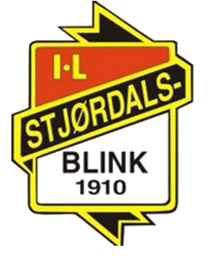 Stjørdals-Blink og Norsk Orienteringinviterer til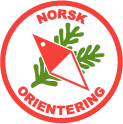 World Cup uttakingsløpTordsag 22.mai 2014